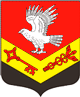 Муниципальное образование«ЗАНЕВСКОЕ ГОРОДСКОЕ ПОСЕЛЕНИЕ»Всеволожского муниципального района Ленинградской областиАДМИНИСТРАЦИЯПОСТАНОВЛЕНИЕ14.11.2018											№ 700д. ЗаневкаО внесении изменений в постановление администрации МО «Заневское городское поселение» от 06.04.2018 № 168 «Об утверждении нормативных затрат на обеспечение функций администрациимуниципального образования «Заневское городское поселение» Всеволожского муниципального районаЛенинградской области, муниципальных казённыхи бюджетных учреждений»В соответствии с пунктом 2 части 4 статьи 19 Федерального закона от 05.04.2013 № 44-ФЗ «О контрактной системе в сфере закупок товаров, работ, услуг для обеспечения государственных и муниципальных нужд», постановлением Правительства Российской Федерации от 13.10.2014 № 1047 «Об общих правилах к определению нормативных затрат на обеспечение функций государственных органов, органов управления государственными внебюджетными фондами и муниципальных органов, включая соответственно территориальные органы и подведомственные казенные учреждения», постановлением администрации муниципального образования «Заневское городское поселение» Всеволожского муниципального района Ленинградской области от 05.07.2016 № 360 «Об утверждении правил определения нормативных затрат на обеспечение функций муниципального образования «Заневское городское поселение» Всеволожского муниципального района Ленинградской области и подведомственных муниципальных казенных учреждений», Уставом МО «Заневское городское поселение», администрация муниципального образования «Заневское городское поселение» Всеволожского муниципального района Ленинградской областиПОСТАНОВЛЯЕТ:1. Внести в постановление администрации МО «Заневское городское поселение» от 06.04.2018 № 168 «Об утверждении нормативных затрат на обеспечение функций администрации муниципального образования «Заневское городское поселение» Всеволожского муниципального района Ленинградской области, муниципальных казённых и бюджетных учреждений» (далее – постановление), следующие изменения:Приложение к постановлению «Нормативные затраты на обеспечение функций администрации муниципального образования «Заневское городское поселение» Всеволожского муниципального района Ленинградской области, муниципальных казённых и бюджетных учреждений» изложить в новой редакции, согласно приложению к настоящему постановлению.2. Признать утратившим силу постановления администрации МО «Заневское городское поселение» от 01.06.2018 № 314 «О внесении изменений в постановление администрации МО «Заневское городское поселение» от 06.04.2018 № 168 «Об утверждении нормативных затрат на  обеспечение функций администрации муниципального образования «Заневское городское поселение» Всеволожского муниципального района Ленинградской области, муниципальных казённых и бюджетных учреждений».3. Настоящее постановление подлежит опубликованию в средствах массовой информации.4. Настоящее постановление вступает в силу со дня официального опубликования.5. Контроль исполнения настоящего постановления оставляю за собой.	6. Разместить настоящее постановление в единой информационной системе в сфере закупок, в соответствии с Федеральным законом от 05.04.2013 № 44-ФЗ «О контрактной системе в сфере закупок товаров, работ, услуг для обеспечения государственных и муниципальных нужд».7. Контроль за исполнением настоящего постановления возложить на заместителя главы администрации по общим и социальным вопросам Вандышеву О.В.Глава администрации 								     А.В. ГердийПриложениеУТВЕРЖДЕНОпостановлением администрацииМО «Заневское городское поселение»от  14.11.2018  №  700Нормативные затраты на обеспечение функций администрации муниципального образования «Заневского городского поселения» Всеволожского муниципального района Ленинградской области, муниципальных казённых и бюджетных учрежденийРаздел 1. Нормативы применяемые при расчете нормативных затрат на приобретение автотранспортных средств**без персонального закрепленияРаздел 2. Норматив на приобретение периодических подписных изданий и справочной литературыФактическое количество и перечень печатных изданий может отличаться, но расходы должны быть в пределах, утвержденных на эти цели лимитов бюджетных обязательств по соответствующему коду классификации расходов.Руководитель имеет право самостоятельно регулировать наименование и количество приобретаемых печатных изданий при условии, что фактические затраты на приобретение не превысят расчетные.Раздел 3. Норматив на обеспечение мебелью и отдельно материально-техническими средствамиРаздел 4. Нормативы обеспечения функций на электротовары и принадлежностейРаздел 5. Нормативы расхода хозяйственных товаров и принадлежностейдля обеспечения функций**при отсутствии закупаемых хозяйственных товаров в данном перечне, их закупка производится на основании фактической потребности в данном виде продукции. В случае необходимости закупки хозяйственных товаров и принадлежностей, не указанных в данном перечне, количество закупаемой продукции определяется исходя из утвержденного норматива на аналогичный вид продукции.Раздел 6. Норматив количества и цены канцелярских принадлежностейРаздел 7. Норматив на приобретение сувенирной продукцииФактическое количество и перечень сувенирной продукции может отличаться, но расходы должны быть в пределах, утвержденных на эти цели лимитов бюджетных обязательств по соответствующему коду классификации расходов.Раздел 8. Норматив на приобретение печатной продукции1. Фактическое количество и перечень печатной продукции может отличаться, но расходы должны быть в пределах, утвержденных на эти цели лимитов бюджетных обязательств по соответствующему коду классификации расходов.2. Руководитель имеет право самостоятельно регулировать наименование и количество приобретаемой печатной продукции при условии, что фактические затраты на приобретение не превысят расчетные. Раздел 9. Норматив по приобретению (сопровождению) программного обеспеченияРаздел 10. Нормативы на приобретение расходных материалов и основных средств, в целях обеспечения функционирования (ремонта) компьютерной техники, запасных частей для принтеров, многофункциональных устройств, копировальных аппаратовРаздел 11. Норматив на приобретение рабочей станции(компьютеров) и ноутбуковРаздел 12. Норматив на приобретение комплектующих к компьютерной оргтехникеРаздел 13. Норматив на приобретение носителей информацииВ случае необходимости закупки носителей информации, не указанных в данном перечне, количество закупаемой продукции определяется исходя из утвержденного норматива на аналогичный вид продукции.Раздел 14. Норматив на приобретение расходных материалов для различных типов принтеров, многофункциональных устройств, копировальных аппаратов (оргтехники)Раздел 15. Норматив на дополнительное профессиональное образование, повышение квалификацииРаздел 16. Норматив на проведение диспансеризацииДиспансеризация проводится в соответствии с приказом Министерства здравоохранения и социального развития РФ № 984н от 14.12.2009 «Об утверждении порядка прохождения диспансеризации государственными гражданскими служащими Российской Федерации и муниципальными служащими, перечня заболеваний, препятствующих поступлению на государственную гражданскую службу Российской Федерации и муниципальную службу или ее прохождению, а также формы заключения медицинского учреждения».Раздел 17. Норматив на использование почтовой связиРаздел 18. Норматив цены услуг связи на абонентскую платуРаздел 19. Норматив количества и цены услуг пассажирских перевозокРаздел 20. Норматив количества и цены услуг на проезд к месту командирования и обратноРаздел 21. Норматив количества и цены услуг на найм жилого помещенияпо договору на период командированияРаздел 22. Нормативы, применяемые при расчете нормативных затрат на приобретение материальных запасов для нужд гражданской обороныЗамещаемая должностьНаименованиеКоличествоСумма, руб. 
(не более)Высшая группа должностейАвтомобиль12 000 000,00Главная группа должностей Автомобиль21 500 000,0№ п/пОбъект закупкиМаксимально допустимая ценав год (руб.)1.Печатные издания  25 000,00Наименование служебных помещений и предметовЕдиница измеренияКоличество на одного сотрудникаСрок эксплуатации в годахМаксимально допустимая цена за ед. (руб)Примечания234567Кабинет главы администрацииКабинет главы администрацииКабинет главы администрацииКабинет главы администрацииКабинет главы администрацииКабинет главы администрацииКабинет главы администрацииГарнитур кабинетный или набор однотипной мебели:Гарнитур кабинетный или набор однотипной мебели:Гарнитур кабинетный или набор однотипной мебели:Гарнитур кабинетный или набор однотипной мебели:Гарнитур кабинетный или набор однотипной мебели:Стол руководителяшт.1730 000,00На кабинетСтол приставнойшт.1710 000,00На кабинетСтол для заседанийшт.1730 000,00На кабинетСтол журнальныйшт.175 000,00На кабинетСтол для телефоновшт.175 000,00На кабинетШкаф комбинированныйшт.1710 000,00На кабинетШкаф книжныйшт.1710 000,00На кабинетШкаф платянойшт.1710 000,00На кабинетИные предметы:Иные предметы:Иные предметы:Иные предметы:Иные предметы:Кресло руководителяшт.1730 000,00На кабинетКресло к столу приставномушт.2710 000,00На кабинетСтульяшт.до 475 000,00и более при необходимости на кабинетНабор мягкой мебели (диван, 2 кресла)комплект1790 000,00На кабинетВешалка напольнаяшт.1310 000,00На кабинетЗеркалошт.155 000,00На кабинетШкаф металлический (сейф)шт.12030 000,00На кабинетКондиционершт.1570 000,00На кабинетУничтожитель бумаг (шредер)шт.1730 000,00На кабинетПортьеры (жалюзи)комплект157 000,00на окноКовровая дорожка (ковер)шт.1510 000,00На кабинетКарташт.156 000,00На кабинетЛампа настольнаяшт.155 000,00На кабинетНастольный набор руководителя (8 предметов)комплект1515 000,00На кабинетТелефон шт.153 000,00На кабинетНабор знамен на подставкекомплект1230 000,00На кабинетГерб РФшт.177 000,00На кабинетГерб ЛОшт.177 000,00На кабинетГерб поселенияшт.177 000,00На кабинетКабинет заместителя главы администрации, директора муниципального казенного и бюджетного учрежденияКабинет заместителя главы администрации, директора муниципального казенного и бюджетного учрежденияКабинет заместителя главы администрации, директора муниципального казенного и бюджетного учрежденияКабинет заместителя главы администрации, директора муниципального казенного и бюджетного учрежденияКабинет заместителя главы администрации, директора муниципального казенного и бюджетного учрежденияКабинет заместителя главы администрации, директора муниципального казенного и бюджетного учрежденияКабинет заместителя главы администрации, директора муниципального казенного и бюджетного учрежденияНа кабинетГарнитур кабинетный или набор однотипной мебели:Гарнитур кабинетный или набор однотипной мебели:Гарнитур кабинетный или набор однотипной мебели:Гарнитур кабинетный или набор однотипной мебели:На кабинетСтол руководителяшт.1720 000,00На кабинетСтол приставнойшт.1710 000,00На кабинетСтол журнальныйшт.1710 000,00На кабинетСтол для телефоновшт.175 000,00На кабинетШкаф книжныйшт.1715 000,00На кабинетШкаф платянойшт.171 500,00На кабинетИные предметы:Иные предметы:Иные предметы:Иные предметы:На кабинетКресло руководителяшт.1530 000,00На кабинетСтульяшт.до 452 000,00На кабинетВешалка напольнаяшт.1510 000,00На кабинетЗеркалошт.155 000,00Шкаф металлический (сейф)шт.12030 000,00На кабинетКондиционершт.1570 000,00На кабинетУничтожитель бумаг (шредер)шт.1730 000,00На кабинетТелефон шт.152 000,00На кабинетПортьеры (жалюзи)комплект157 000,00на окноЧасы настенныешт.155 000,00На кабинетНастольный набор руководителя (8 предметов)комплект1515 000,00На кабинетЛампа настольнаяшт.155 000,00На кабинетКарташт.155 000,00На кабинетКабинет начальника сектораКабинет начальника сектораКабинет начальника сектораКабинет начальника сектораКабинет начальника сектораКабинет начальника сектораКабинет начальника сектораНа кабинетГарнитур кабинетный или набор однотипной мебели:Гарнитур кабинетный или набор однотипной мебели:Гарнитур кабинетный или набор однотипной мебели:Гарнитур кабинетный или набор однотипной мебели:Гарнитур кабинетный или набор однотипной мебели:На кабинетСтол руководителя с брифингомшт.1720 000,00На кабинетСтол приставнойшт.1710 000,00На кабинетСтол для руководителяшт.1710 000,00На кабинетБоковая приставка к столушт.177 000,00На кабинетШкаф для документовшт.3710 000,00На кабинетШкаф для одежды шт.1715 000,00На кабинетИные предметы:На кабинетКресло руководителяшт.2715 000,00На кабинетСтульяшт.до 472 500,00На кабинетШкаф металлический (сейф)шт.12025 000,00На кабинетПортьеры (жалюзи)комплект156 000,00На окноЧасы настенныешт.153 000,00На кабинетЛампа настольнаяшт.153 000,00На кабинетТелефоншт.152 000,00На кабинетЗеркалошт.154 000,00На кабинетПриемная главы администрацииПриемная главы администрацииПриемная главы администрацииПриемная главы администрацииПриемная главы администрацииПриемная главы администрацииПриемная главы администрацииНа кабинетСтол двухтумбовыйшт.1715 000,00На кабинетСтол для телефоновшт.1715 000,00На кабинетШкаф платянойшт.1715 000,00На кабинетШкаф книжныйшт.1715 000,00На кабинетКресло рабочеешт.1715 000,00На кабинетСтульяшт.до 653 000,00На кабинетНабор мягкой мебеликомплект1560 000,00На кабинетВешалка напольнаяшт.157 000,00На кабинетЗеркалошт.154 000,00На кабинетШкаф металлический (сейф)шт.12030 000,00На кабинетКондиционершт.1570 000,00На кабинетУничтожитель бумаг (шредер)шт.1730 000,00На кабинетТумба для газетшт.157 000,00На кабинетТелефон шт.155 000,00на работникаАппарат для водышт.1510 000,00На кабинетМикроволновая печьшт.1510 000,00На кабинетЭлектрический чайникшт.154 000,00На кабинетКофемашина (кофеварка)шт.1540 000,00На кабинетЧайный (кофейный) сервизкомплект215 000,00и более при необходимости на кабинетПортьеры (жалюзи)комплект157 000,00на окноКовровая дорожка (ковер)шт.1515 000,00На кабинетЧасы настенныешт.153 000,00На кабинетРабочее место служащего, замещающего должность муниципальной службы и служащего замещающего должность  не являющиеся должностями муниципальной службыРабочее место служащего, замещающего должность муниципальной службы и служащего замещающего должность  не являющиеся должностями муниципальной службыРабочее место служащего, замещающего должность муниципальной службы и служащего замещающего должность  не являющиеся должностями муниципальной службыРабочее место служащего, замещающего должность муниципальной службы и служащего замещающего должность  не являющиеся должностями муниципальной службыРабочее место служащего, замещающего должность муниципальной службы и служащего замещающего должность  не являющиеся должностями муниципальной службыРабочее место служащего, замещающего должность муниципальной службы и служащего замещающего должность  не являющиеся должностями муниципальной службыРабочее место служащего, замещающего должность муниципальной службы и служащего замещающего должность  не являющиеся должностями муниципальной службыРабочее место(стол рабочий, тумба приставная, подкатная)шт.1715 000,00на 1 работникаТумба под оргтехникушт.1710 000,00На кабинетСтол для компьютерашт.175 000,00по числу АРМШкаф канцелярскийшт.1710 000,00на 3 работникаШкаф платянойшт.1710 000,00на 3 работниковКресло офисноешт.1710 000,00на 1 работникаСтульяшт.до 472 500,00на 1 работникаЗеркалошт.154000,00на кабинетШкаф металлический несгораемый или сейфшт.12020 000,00при необходимостиТелефон шт.152 000,00На 1 работникаЖалюзикомплект155 000,00на окноЧасы настенныешт.152 000,00на кабинетАрхивАрхивАрхивАрхивАрхивАрхивАрхивСтол однотумбовыйшт.157 000,00на 1 работникаСтульяшт.152 000,00На архивСтеллаж стационарныйшт.8510 000,00На архивШкаф металлическийшт.22020 000,00На архивСклад инвентаря, канцелярских, офисных и прочих принадлежностейСклад инвентаря, канцелярских, офисных и прочих принадлежностейСклад инвентаря, канцелярских, офисных и прочих принадлежностейСклад инвентаря, канцелярских, офисных и прочих принадлежностейСклад инвентаря, канцелярских, офисных и прочих принадлежностейСклад инвентаря, канцелярских, офисных и прочих принадлежностейСклад инвентаря, канцелярских, офисных и прочих принадлежностейСтол производственныйшт.175 000,00На складСтульяшт.171 000,00На складСтеллаж стационарныйшт.6-8710 000,00и более при необходимостиКладовая (склад)Кладовая (склад)Кладовая (склад)Кладовая (склад)Кладовая (склад)Кладовая (склад)Кладовая (склад)Стеллаж стационарныйшт.1-2510 000,00и более при необходимости№ п/пНаименование товараЕд. изм.Цена, руб. (не более)Количество на одно учреждениеАккумулятор для фотоаппараташт.3 000,003Видеокамера шт.20 000,001Диктофон шт.5 000,003Кофршт.5 000,003Настольная лампашт.1 600,0010Наушникишт.6 000,003Объектив шт.60 000,003Пылесосшт.6 000,001Удлинитель фильтр сетевой 3-метровый (4 мест)шт.1 300,0015Удлинитель фильтр сетевой 5-метровый (6 мест)шт.1 400,0015Устройство бесперебойного питания шт.3 000,005Фильтршт.20 000,003Фотоаппаратшт.65 000,003Штатившт.3 000,001№ п/пНаименование товараЕд. изм.Цена за единицу(не более)  Норматив расхода на годАвтоматический освежитель воздухашт.700,002Архивно-переплетный станок АПС 168Ашт.6 000,001Батарейки ААуп.400,004Батарейки АААуп.400,006Веникшт.135,004Вешалки (плечики)шт.100,0030Гофрированная бумага (разноцветная)уп.100,0020Дезинфицирующее средство 1000 млшт.286,0040Диспенсер для туалетной бумагишт.2 000,002Жидкое мыло 5л.шт.250,0020Ледоруб-топор шт.500,001Лопата для уборки снега шт.800,001Мешок для мусора 120л 10 шт/упуп.121,0040Мешок для мусора 30л 30 шт/упуп.45,0050Моющее средство для мытья стекол шт.120,0010Моющее средство для мытья полов шт.150,0010Мыло туалетноешт.22,0020Насадка для мытья полашт.450,004Одноразовые вилки по 100 штукуп.140,0030Одноразовые ложки по 100 штук уп.140,0030Одноразовые стаканы по 10 шт.уп.130,0050Одноразовые тарелки по 24 шт.уп.100,0030Освежитель воздухашт.70,0050Перчатки латексные с хлопковым напылениемшт.60,0030Полотно нетканое в рулонахшт.2 750,003Штамп шт.500,0010Разметочная лента шт.350,005Ручка для щетокшт.400,004Салфетки бумажные 100 шт./упшт.121,0080Салфетки для мониторовшт.200,002Салфетки по 100 штук уп.70,0030Сменный баллон для автоматического освежителя воздуха шт.400,0025Совок пластиковый с резиновой кромкойшт.80,003Туалетная бумагашт.20,00300Туалетная бумага для диспансера в рулонах по 6 шт.шт.1 500,0040Хомуты по 100 штук в упаковкеуп.200,005Шпагат полипропиленовый 125 м.шт.130,002Щетка-насадка для швабршт.400,004Элементы питания, батарейки ААLR 6 (пальчиковые)шт.60,005№ п/пНаименованиеЕдиница измеренияКоличество на одного сотрудникаПериодичность полученияМаксимально допустимая цена за ед. (руб.)ПримечанияАнтистеплершт.11 раз в год200,00и более по мере необходимостиАрхивная папка картоншт.31 раз в год140,00и более по мере необходимостиБейдж со шнурком шт.1Исходя из фактической потребности130,00по мере необходимостиБлок 9*9*9шт.1Исходя из фактической потребности100,00по мере необходимостиБлок бумаги в подставкешт.21 раз в год250,00и более по мере необходимостиБлок для заметок сменныйшт.41 раз в год180,00и более по мере необходимостиБлокнот А5 на спиралишт.11 раз в год250,00и более по мере необходимостиБумага А3упак.1Исходя из фактической потребности500,00и более по мере необходимостиБумага А4 для принтераупак.5Исходя из фактической потребности300,00и более по мере необходимостиБумага для лазерной печати А4упак.1Исходя из фактической потребности1 000,00и более по мере необходимостиБумага для факсоврул.11 раз в год150,00и более по мере необходимостиБумага с липким слоем, количество листов в блоке 100 (штук)набор21 раз в год200,00и более по мере необходимостиВизитница настольнаяшт.11 раз в 5 лет300,00и более по мере необходимостиВкладыш с перфорацией для визитниц,10 шт./уп.упак.1Исходя из фактической потребности120,00и более по мере необходимостиГель для увлажнения пальцевшт.1Исходя из фактической потребности220,00и более по мере необходимостиГофрированная бумага (разноцветная) упак.10Исходя из фактической потребности100,00по мере необходимостиГрифель чернографитовыйшт.31 раз в год150,00и более по мере необходимостиДыроколшт.11 раз в год1 200,00по мере необходимостиЕжедневникшт.11 раз в год700,00Зажим для бумагупак.51 раз в год250,00и более по мере необходимостиИгла для сшивания документов шт.11 раз в год90,00по мере необходимостиКарандаш механическийшт.11 раз в год200,00и более по мере необходимостиКарандаш чернографитовыйшт.41 раз в год60,00и более по мере необходимостиКисть шт.10Исходя из фактической потребности40,00по мере необходимостиКлей ПВАшт.11 раз в год70,00Клей-карандашшт.21 раз в год100,00и более по мере необходимостиКлейкая ленташт.51 раз в год100,00и более по мере необходимостиКлейкие закладки 100 шт./уп.упак.21 раз в год250,00и более по мере необходимостиКнига канцелярскаяшт.1Исходя из фактической потребности250,00и более по мере необходимостиКнига учеташт.31 раз в год160,00и более по мере необходимостиКнопки для пробковых досокупак.21 раз в год450,0и более по мере необходимостиКопировальная бумагаупак.1Исходя из фактической потребности100,00по мере необходимостиКорзина мусорная для бумагшт.11 раз в 5 лет400,00Короб архивныйшт.31 раз в год200,00и более по мере необходимостиКорректирующая жидкостьшт.11 раз в год80,00и более по мере необходимостиКорректирующая ленташт.11 раз в год200,00Корректирующий карандашшт.2Исходя из фактической потребности250,00и более по мере необходимостиКраска гуашь 12 цветов упак.4Исходя из фактической потребности200,00по мере необходимостиКраска штемпельнаяшт.5Исходя из фактической потребности40,00По мере необходимости Ластикшт.11 раз в год40,00и более по мере необходимостиЛента для ленточного принтерашт.20Исходя из фактической потребности800,00и более по мере необходимостиЛинейкашт.11 раз в год50,00и более по мере необходимостиЛинершт.1Исходя из фактической потребности300,00и более по мере необходимостиЛоток для бумагшт.11 раз в год400,00Лупашт.1Исходя из фактической потребности100,00по мере необходимостиЛюверсы для степлера 250 шт./уп.упак.1Исходя из фактической потребности400,00и более по мере необходимостиМаркер перманентныйшт.11 раз в 1 года160,00и более по мере необходимостиМаркеры-текстовыделители, 4 цветаупак.11 раз в год350,00и более по мере необходимостиМелки разноцветные 10 цветов упак.10Исходя из фактической потребности130,00по мере необходимостиНабор настольныйшт.11 раз в 5 лет1 200,00Набор фломастеров 24 шт./уп.упак.11 раз в 1 года700,00и более по мере необходимостиНакопитель вертикальныйшт.11 раз в год250,00Накопитель картонныйшт.1Исходя из фактической потребности200,00и более по мере необходимостиНить прошивная для документов (белая)шт.11 раз в год400,00и более по мере необходимостиНож канцелярскийшт.11 раз в год120,00Ножницы канцелярскиешт.11 раз в год200,00Папка адреснаяшт.11 раз в год400,00Папка дело с завязкамишт.41 раз в год160,00и более по мере необходимостиПапка конверт с кнопкойшт.31 раз в год170,00и более по мере необходимостиПапка на 4-х кольцахшт.21 раз в год180,00и более по мере необходимостиПапка на молниишт.51 раз в год200,00и более по мере необходимостиПапка на резинкахшт.31 раз в год200,00и более по мере необходимостиПапка пластик 2 кольцашт.5Исходя из фактической потребности150,00и более по мере необходимостиПапка с арочным механизмом (папка-регистратор)шт.51 раз в год220,00и более по мере необходимостиПапка с зажимомшт.51 раз в полгода150,00и более по мере необходимостиПапка скоросшиватель картонныйшт.201 раз в год40,00и более по мере необходимостиПапка скоросшиватель пластиковыйшт.101 раз в год30,00и более по мере необходимостиПапка-уголокшт.101 раз в год80,00и более по мере необходимостиПланинг датированный, настольныйшт.11 раз в год700,00Планшет с зажимомшт.1Исходя из фактической потребности200,00по мере необходимостиПодкладка на стол для письмашт.1Исходя из фактической потребности1500,00и более по мере необходимостиПодставка для календаряшт.11 раз в 10 лет250,00Разделитель листов Количество 31 шт./уп.упак.21 раз в год180,00и более по мере необходимостиРазделитель цветной Количество листов в упаковке 12 шт./уп.упак.31 раз в год100,00и более по мере необходимостиРамки для грамот А4шт.10Исходя из фактической потребности450,00и более по мере необходимостиРучка гелеваяшт.21 раз в полгода100,00и более по мере необходимостиРучка роллершт.21 раз в полгода250,00и более по мере необходимостиРучка шариковаяшт.21 раз в полгода80,00и более по мере необходимостиСкобы для степлера 1000 шт./уп.упак.11 раз в год60,00и более по мере необходимостиСкотч 19 ммшт.11 раз в полгода30,00и более по мере необходимостиСкотч 50 ммшт.11 раз в полгода100,00и более по мере необходимостиСкотч двухсторонний шт.101 раз в полгода120,00и более по мере необходимостиСкрепки 28 мм, 100 шт./уп.упак.21 раз в квартал40,00и более по мере необходимостиСкрепки 50 мм, 50 шт./уп.упак.21 раз в квартал100,00и более по мере необходимостиСкрепочница магнитнаяшт.11 раз в 5 лет350,00по мере необходимостиСтакан-непроливайкашт.5Исходя из фактической потребности45,00по мере необходимостиСтеплершт.11 раз в 4 года350,00по мере необходимостиСтеплер для люверсовшт.11 раз год1 100,00и более по мере необходимостиСтержень для роллерашт.5Исходя из фактической потребности100,00по мере необходимостиСтержень для ручкишт.10Исходя из фактической потребности40,00и более по мере необходимостиТермотрансферные этикетки бумажные полуглянцевые упак.10Исходя из фактической потребности250,00по мере необходимостиТетрадь общаяшт.21 раз в год100,00и более по мере необходимостиТочилка механическаяшт.11 раз в 1 год600,00по мере необходимостиФайл-вкладыш с перфорациейупак.21 раз в год240,00и более по мере необходимостиЦветные карандаши 12 цветов упак.2Исходя из фактической потребности200,00по мере необходимостиШило канцелярскоешт.11 раз в 10 лет170,00по мере необходимостиШтемпельная подушка шт.1Исходя из фактической потребности134,00по мере необходимостиШпагат полипропиленовыйшт.1Исходя из фактической потребности350,00по мере необходимостиЭтикетки самоклеющиесяупак.1Исходя из фактической потребности600,00и более по мере необходимости№ п/пНаименованиеКоличество приобретаемой сувенирной продукцииЦена за единицу1.Бейсболка с символикой 100150,002.Блокнот А5 с символикой 300200,003.Брелок с символикой 300350,004.Вымпел с символикой 100200,005.Календарь с символикой300250,006.Кружка в подарочной упаковке с символикой 1001000,007.Магнит сувенирный с символикой 300150,008.Пакет бумажный с символикой 300200,009.Пакет полиэтиленовый с символикой 300100,0010.Папка бумажная (золотая)с символикой 100200,0011.Портативное зарядное устройство501000,0012.Ручка шариковая с символикой 300100,0013.Толстовка с символикой 501500,0014.Флэш-карта с символикой 1001000,0015.Флаг с символикой152500,0016.Футболка с символикой 100750,0017.Часы настенные с символикой 502000,00№ п/пНаименованиеКоличество шт.Цена одного экземпляра1.Бланк A41 00050,002.Бланк A51 00050,003.Пакеты пластиковые 300300,004.Папки именные21500,005.Визитные карточки30020,006.Бланк A330050,007.Журнал учета документов ДСП3200,008.Конверты крафт10030,009.Бланк папка-дело30050,0010.Грамоты100150,0011.Благодарности100150,0012.Удостоверения 50200,00№ п/пНаименование программного обеспеченияКол-во лицензий, программного обеспеченияЦена сопровождения программного обеспечения и лицензий1.Программа для защиты компьютера (антивирус) 30200 000,002.Система электронного документооборота1200 000,003.Услуги по предоставлению тематических услуг связи (Интернет)1150 000,004.Обслуживание официального сайта 1100 000,005. Комплекс услуг «Технокад-муниципалитет»150 000,006.Информационная услуга по обслуживанию специальных выпусков справочных систем КонсультантПлюс1500 000,007.Создание и выдача квалифицированного сертификата110 000,008.Обслуживание систем защиты информации (сопровождение)120 000,00№ п/пНаименование устройстваКоличество потребления запасных частей,в год на 1 устройствоКоличество потребления тонер-картриджей для монохромной печати и комплекта тонер-картриджей (4 шт.) для цветной печатиПредельная цена за единицу запасных частей, руб.1.Принтер лазерный А4Не более 10 единицНе используется1 300,002.Принтер лазерный цветной формата А4Не более 5 единиц (каждого из 4-х цветов)Не используется2 500,00(каждый цветовой тонер-картридж)3.Принтер лазерный формата А3Не используетсяНе более 5 единиц5 500,00(каждый цветовой тонер-картридж)4.Копировальный аппарата формата А4-А3Не более 5 единицНе используется3 000,005.Многофункциональное устройство для печати, копирования и сканирования в формате А4Не более 5 единицНе используется5 000,006.Многофункциональное устройство для цветной печати, копирования и сканирования в формате А3 и А4 Не используетсяНе более 5 единиц9 000,00 (каждый цветовой тонер-картридж)7.Принтер струйный с СНПЧ А4Не используетсяНе более 5 единиц2 000,00 (каждый цветовой тонер-картридж)8. Оперативная памятьНе более 10 единицОдин раз в три года3 500,009.Источник питания Не более 10 единицОдин раз в три года4 000,0010.Жесткий диск для настольного персонального компьютераНе более 10 единицОдин раз в три года6 000,0011.Жесткий диск для сервераНе более 10 единицОдин раз в пять лет16 000,00№ п/пКатегории должностейКоличество на одного сотрудника НаименованиеМаксимально допустимая цена за ед. (руб.).1.Высшие должности1Рабочая станция (компьютер)100 000,001.Иные должности сотрудников администрации, сотрудников муниципальных казённых и бюджетных учреждений 1Рабочая станция (компьютер)70 000,002.Высшие должности1Ноутбук120 000,002.Иные должности сотрудников администрации, сотрудников муниципальных казённых и бюджетных учреждений1Ноутбук99 000,003.Высшие должности1Планшетный компьютер80 000,003.Иные должности сотрудников администрации, сотрудников муниципальных казённых и бюджетных учреждений1Планшетный компьютер80 000,003.Иные должности сотрудников администрации, сотрудников муниципальных казённых и бюджетных учреждений1Планшетный компьютер50 000,004.Высшие должности1Принтер лазерный40 000,004.Иные должности сотрудников администрации, сотрудников муниципальных казённых и бюджетных учреждений1Принтер лазерный40 000,004.Иные должности сотрудников администрации, сотрудников муниципальных казённых и бюджетных учрежденийПринтер лазерный30 000,005.Высшие должности1Копировальный аппарат80 000,005.Иные должности сотрудников администрации, сотрудников муниципальных казённых и бюджетных учреждений1Копировальный аппарат50 000,006.Высшие должности1МФУ99 000,006.Иные должности сотрудников администрации, сотрудников муниципальных казённых и бюджетных учреждений1МФУ60 000,007.Высшие должности1Системный блок в сборке45 000,007.Иные должности сотрудников администрации, сотрудников муниципальных казённых и бюджетных учреждений1Системный блок в сборке45 000,00№ п/пНаименованиеПредельное количество в годМаксимально допустимая цена за ед. (руб.).1.Системный блок 1545 000,002.Монитор1512 000,003.Клавиатура (в т.ч. беспроводная)201 000,004.Компьютерная мышь(в т.ч. беспроводная)201 500,005.Прочие комплектующие3010 000,00№ п/пНаименованиеПредельное количество(шт.)Максимально допустимая цена за ед. (руб.).1.Flash-карты и прочие накопители емкостью не более 64 Гб, рутокен305 000,002.Внешний жесткий диск на 1 ТБ15 000,003.Накопители, емкостью не более 5ТБ1015 000,004.USB-флеш-накопитель 32 Gb14 000,005.USB-флеш-накопитель 8 Gb14 000,006.Лазерный диск для однократной записи (CD-R)1000Не более 2 000,00 за упаковку7.Лазерный диск для многократной записи (CD-RW)1000 Не более 2 500,00 за упаковку8.Цифровой универсальный диск для однократной записи (DVD-R)2000Не более 3 500,00 за упаковку9.Цифровой универсальный диск для многократной записи (DVD-RW)2000Не более 4 000,00 за упаковку№ п/пНаименованиеНорматив на одну единицу оргтехники в годМаксимально допустимая цена за ед. (руб.)1.Картридж для черно-белого принтера, МФУ, копировального аппарата208 000,002.Картридж для цветного принтера, МФУ, копировального аппарата1010 000,003.Картридж для лазерного МФУ (принтера)510 000,004.Картридж для струйного МФУ (принтера)85 000,005.Картридж для копировального аппарата810 000,006.Замена тонера и чипа в картридже для черно-белого принтера, МФУ, копировального аппарата201 250,007.Замена тонера в картридже для черно-белого принтера, МФУ, копировального аппарата20400,008.Замена картриджа для цветного принтера, МФУ, копировального аппарата 10800,00Замещаемая муниципальным служащим должность, и должность, не являющаяся должностью муниципальной службыЦена обучения одного работникаПримечаниеВсе60 000,00По мере необходимостиЗамещаемая муниципальным служащим должностьПериодичностьЦена на одного сотрудникаВсеЕжегодно10 000,00НаименованиеВиды почтовых услугКоличествоЦена за единицуПримечаниеОказание услуг специальной связи по приему и обработке и доставке отправленийОтправка пакетов301 500,00Исходя из фактической потребности, по заявкеПоставкаКонверт литА1 0001 0001 00050,0065,0010,00Исходя из фактической потребности,по заявкеПоставкаКонверт литD1 0001 0001 00050,0065,0010,00Исходя из фактической потребности,по заявкеПоставкаМарки по номиналу1 0001 0001 00050,0065,0010,00Исходя из фактической потребности,по заявкеОказание услуг почтовой связиЗаказное письмо с уведомлением50030,00Исходя из фактической потребности, по заявкеЗаказное письмо с уведомлением и с описью100500,00Оказание услуг телеграфной связи55 000,00Исходя из фактической потребности, по заявке№ п/пКатегории должностейКоличество абонентских номеров Ежемесячная абонентская оплата на один номер1Все должности202 000,00№п/пКоличество поездок в годКоличество часов на одну поездкуМаксимальная цена одного часа1.Три153 000,00№п/пКоличество сотрудников в годМаксимальная цена проезда в одну сторону1.Пять50 000,00№п/пКоличество сотрудников в годМаксимальная цена найма в суткиКоличество суток нахождения в командировке1.Пять9 500,00По фактическому нахождению №п/пНаименование расходных материаловКоличествоСрок эксплуатацииЦена, руб.(не более)1.Противогаз фильтрующий гражданский типа ГП-7В и его модификации1 шт.12 лет3 500,002.Дополнительный патрон к противогазу фильтрующему1 шт.10 лет850,003.Респиратор типа ШАНС1 шт.3 года300,004.Самоспасатель типа ШАНС1 шт.5 лет2 600,005.Комплект индивидуальной медицинской гражданской защиты1 шт.5 лет2 700,006.Индивидуальный противохимический пакет типа ИПП-111 шт.5 лет1 000,007.Индивидуальный перевязочный пакет типа ИПП-11 шт.5 лет400,00 руб.